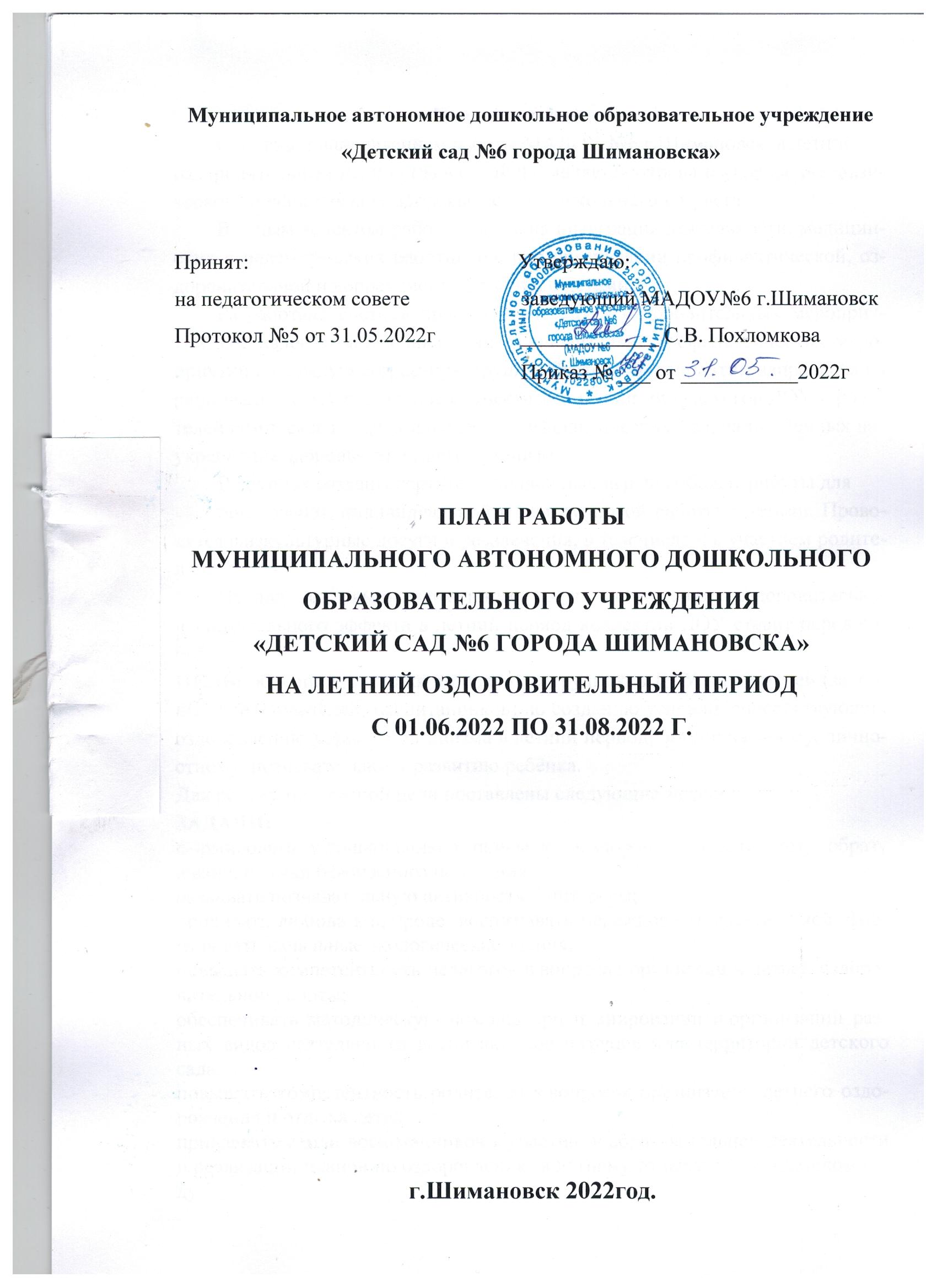 Цель: сохранение и укрепление физического и психического здоровья воспитанников, учет их возрастных и индивидуальных особенностей, удовлетворение потребности в летнем отдыхе, творческой деятельности и движении.Задачи:формировать у дошкольников привычку к здоровому и активному образу жизни, навыки безопасного поведения;развивать познавательную активность и интересы;прививать любовь к природе, воспитывать бережное отношение к ней, формировать начальные экологические знания;повышать компетентность педагогов в вопросах организации летней оздоровительной работы;обеспечивать методическую помощь при планировании и организации разных видов деятельности воспитанников в группе и на территории детского сада;повышать компетентность родителей в вопросах организации летнего оздоровления и отдыха детей;привлекать семьи воспитанников к участию в образовательной деятельности и реализации планов по оздоровлению и летнему отдыху детей в детском саду.Принципы летней оздоровительной работы на основании положений ФГОС ДО:поддержка разнообразия детства в летний период;учет возрастных и психофизических возможностей и особенностей детей;деятельностный подход к организации образовательного процесса;интеграция разных видов детской деятельности;содействие и сотрудничество детей и взрослых;взаимодействие ДОО и семьи.Формы работы по образовательным областям:познавательное развитие – экспериментальная, познавательно-исследовательская, проектная деятельность;речевое развитие – беседы, дидактические игры, проектная деятельность, приобщение к художественной литературе;художественно-эстетическое развитие – выставки продуктивной деятельности, театрализованная деятельность, музыкально-художественная деятельность, конструктивно-модельная деятельность;социально-коммуникативное развитие – беседы нравственной и патриотической направленности, проектная деятельность, конкурсы, викторины; физическое развитие – спортивные досуги и праздники, организация условий для двигательной активности, игр с водой, закаливающих процедур.Ожидаемые результатыПовышение  функциональных возможностей организма.Снижение  заболеваемости; приобщение к ЗОЖ.Обогащение знаний детей, повышение  их интереса к окружающему миру, творчеству, познанию, исследовательской деятельности. Развитие  интереса к природе, положительных эмоциональных отношений, желание беречь природу и заботится о ней.Развитие умения выражать себя в музыкальной, театрализованной деятельности.Повышение эмоционального благополучия детей.Организационно-методическая деятельностьФизкультурно-оздоровительная работаВоспитательно-образовательная деятельность с детьмиЦиклограмма занимательной деятельности с детьми в летний периодПраздники и развлеченияПерспективное планирование мероприятий с детьмиРабота площадки ПДД в ДОУ.Работа с педагогамиКонсультация «Организация движения колоннами»Подготовка к проведению конкурсов по ПДД для детейИзготовление игр по ПДДПриобретение настольно-печатных игр по ПДДКонкурс уголков по ПДДНакопительная шкатулка – обмен опытом работы (выставка атрибутов, игр и др. по ПДД)Работа с родителямиКонсультация для родителей: «Безопасные игры на детской площадке», «Правила езды на велосипеде»Рекомендации для родителей: «Светоотражатели - наши друзья на дороге», «Правила перевозки детей в автомобиле»Памятки для родителей: «Родитель-водитель, помни!», «В общественном транспорте», «Безопасные шаги на пути к безопасности на дороге»Изготовление атрибутов для игр по ПДД\ обновление информационного стенда для родителей.Работа с детьми.№ НаправленияработыМероприятияСрокиОтветственные1Работа с  кадрамиМетодический часМетодический часМетодический час1Работа с  кадрами«Организация работы коллектива ДОУ в летний оздоровительный период»25.05.2022г.Заведующий, ст. воспитатель1Работа с  кадрамиИнструктажИнструктажИнструктаж1Работа с  кадрами«Охрана жизни и здоровья детей при организации летних праздников, игр, походов и экскурсий»25.05.2022г.Ответственныйпо ОТ1Работа с  кадрами«Техника безопасности и охрана труда в летних условиях»25.05.2022г. Ответственныйпо ОТ1Работа с  кадрами«Соблюдение питьевого и санитарно-эпидемиологического режима в летних условиях»25.05.2022г. Медсестра 1Работа с  кадрами«Инструктаж по пожарной безопасности»25.05.2022г. Ответственныйза ПБ1Работа с  кадрамиКонсультацииКонсультацииКонсультации1Работа с  кадрами«Организация детской деятельности в летний период»ИюньСт. воспитатель1Работа с  кадрами«Оказание первой доврачебной помощи при несчастных случаях»ИюльМедсестра1Работа с  кадрами«Предупреждение детского травматизма»Август Ответственный по ОТ1Работа с  кадрамиАдминистративные совещанияАдминистративные совещанияАдминистративные совещания1Работа с  кадрами«Подготовка ДОУ к летнему оздоровительному периоду»25.05.2022г.Заведующий 1Работа с  кадрами«Итоги летней оздоровительной работы ДОУ»31.08.2022г.Заведующий2.Оснащение педагогического  процесса в соответствии с ФГОСДООформление летнего стендаАктуализировать уголок безопасности дорожного движения «Светофор».ИюньОтветственный воспитатель2.Оснащение педагогического  процесса в соответствии с ФГОСДОСоставление перспективного плана, рабочих программИюнь – июль Воспитатели 2.Оснащение педагогического  процесса в соответствии с ФГОСДОСоставление годового плана работы на 2022 – 2023 учебный годИюнь – август Ст. воспитатель, заведующий2.Оснащение педагогического  процесса в соответствии с ФГОСДОИнструктаж воспитателей «Организация экскурсий и целевых прогулок за пределы ДОУ»Июнь – августСт. воспитатель, заведующий2.Оснащение педагогического  процесса в соответствии с ФГОСДОПодготовка и проведение развлечений по ознакомлению с правилами дорожного движенияИюнь – августВоспитатели3.КонтрольОрганизация двигательного режима детей в течение дняПостоянноСт. воспитатель3.КонтрольОрганизация и проведение занимательной деятельности с детьми в течение дняПостоянно Ст. воспитатель3.КонтрольСанитарное состояние участковПостоянно медсестра, завхоз3.КонтрольСоблюдение инструкций по ОТ и ПБПостоянноОтветственный по ОТ3.КонтрольСостояние выносного материалаПостоянноСт. воспитатель3.КонтрольСоблюдение технологии приготовления пищи.Постоянно медсестра3.КонтрольПроведение оздоровительных мероприятий в группе. ПостоянноСт. воспитатель, медсестра№Направления работыМероприятия Сроки Ответственные Физкультурно-оздоровительноеОрганизация  прогулки.Постоянно ВоспитателиФизкультурно-оздоровительноеПрием детей на улице.Постоянно ВоспитателиФизкультурно-оздоровительноеУтренняя гимнастика на свежем воздухе.Постоянно ВоспитателиФизкультурно-оздоровительноеСовместная деятельность по физическому развитию на воздухе:- спортивные досуги;- спортивные праздники;- подвижные игрыПостоянно ВоспитателиФизкультурно-оздоровительноеМаксимальное пребывание детей на свежем воздухе.Постоянно ВоспитателиФизкультурно-оздоровительноеГимнастика после сна.Постоянно ВоспитателиФизкультурно-оздоровительноеПроведение закаливающих процедур:- воздушные ванны;- босохождение;- полоскание полости рта кипяченой водой;- топтание по рефлекторным дорожкам;- обливание рук до локтя с постепенным снижением температуры;- сон без маек.Постоянно ВоспитателиДень неделиЗанимательная деятельность с детьми, времяЗанимательная деятельность с детьми, времяДень неделиПервая половина дняВторая половина дняПонедельник9.00 - Физическое развитие (закрепление ОВД);9.30 - Художественно-эстетическое развитие (рисование/лепка)15.30 - Организация подражательных игр, игр – имитаций и др.16.00 – свободная деятельность, индивидуальная работа (изо)Вторник9.00 – Речевое развитие (речевые дидактические игры) 9.30 – Художественно-эстетическое развитие (пение, слушание муз.произведений, танцевально-ритмические движения) 15.30 Театрализованная деятельность (разные виды театров по возрасту)16.00 – свободная деятельность, индивидуальная работа (речь)Среда9.00 – Математическое развитие (дидактические игры) 9.30 – Физическое развитие (подвижные игры) 15.30 – Региональный компонент (природа участка, погода, достопримечательности ближайшего окружения)16.00 – свободная деятельность, индивидуальная работа (математика, логика)Четверг9.00 – Художественно-эстетическое развитие (пение, слушание муз.произведений, танцевально-ритмические движения) 9.30 – Совместная театрализованная деятельность15.30 – Совместная деятельность (экология, опытно-экспериментальная деятельность) 16.00 – свободная деятельность, индивидуальная работа (пение, танцевально-ритмические движения)Пятница9.00 – Конструктивно – модельная деятельность (конструкторы, пазлы, мозаики, природный, бросовый материал  и т.д.) 9.30 – Физическое развитие (досуг)15.30 – развлечение чередуется по направлениям развития ребенкаСоциально-коммуникативное (люди, семья, детский сад, труд)Познавательное (математика, мир природы, эксперименты, региональный компонент)Речевое (по произведениям, изучаемым детьми)Художественно-эстетическое (изо, музо) неделяиюньиюльавгуст11 июняПраздник «День защиты детей»8 июля«Когда семья вместе, так и душа на месте»5 августаразвлечение«По дорогам сказок»210 июняПраздничная программа «Мы живем в России!»15 июляРазвлекательно-познавательная программа «Перекресток» 12 августаРазвлечение «В гости к Лесовичку»317 июняЗащита проектов «Профессия моих родителей»22 июляСпортивный праздник «Веселые старты»19 августаЛитературно-музыкальная гостиная «Если скажут слово Родина…»423 июняВикторина «Знаем и любим свой край»28 июляДосуг «Осторожно огонь!»25 августа «Праздник цветов»51 июляКонкурс чтецов «Родиной я горжусь!»-31 августаИгровая программа «До свидания, лето»ИюньИюньИюньИюнь«Неделя дружбы и добра»«Неделя дружбы и добра»«Неделя дружбы и добра»«Неделя дружбы и добра»ДеньТема дняФормы работыОтветственныеСреда1.06День Защиты детейИгры, аттракционы, рисунки на асфальте и др.ВоспитателиЧетверг2.06 Добрые делаОказание помощи окружающим. Беседа с детьми о результате помощиВоспитателиПятница3.06 Дружба крепкая не сломаетсяРазучивание песен о дружбе, добрых делахВоспитатели«Я живу в Амурской области»«Я живу в Амурской области»«Я живу в Амурской области»«Я живу в Амурской области»Понедельник 6.06Шимановск. Что это? Символика - Рассматривание фотографий с изображением памятных мест в городе.- Рисование по замыслу (оформление коллективного альбома).Тематические Беседы, объяснение, рассматривание презентаций, фотопортретов, фотоальбомов, видеофильмов, прослушивание песен о Шимановске.Создание вместе с детьми демонстрационного наглядного материала (альбомы, буклеты, дидактические игры и т.д.)Воспитатели Все педагоги Вторник7.06Город  ШимановскНазвание, чем славится.Рассказ - беседа «Где мы живём?»                 - презентация «Мой город»- краткая история возникновения герба города- заучивание стихотворения  «О чем рассказывает герб»-складывание мозаики «Наш герб»Тематические Беседы, объяснение, рассматривание презентаций, фотопортретов, фотоальбомов, видеофильмов, прослушивание песен о Шимановске.Создание вместе с детьми демонстрационного наглядного материала (альбомы, буклеты, дидактические игры и т.д.)Воспитатели Все педагоги Среда 8.06Непосредственно – образовательная деятельность: «Мой любимый детский сад»- Экскурсия по детскому саду и знакомство с трудом сотрудников.- Беседа о важности труда всех людей, работающих в детском саду.- Выставка детских рисунков на тему  «Мой любимый детский сад».Тематические Беседы, объяснение, рассматривание презентаций, фотопортретов, фотоальбомов, видеофильмов, прослушивание песен о Шимановске.Создание вместе с детьми демонстрационного наглядного материала (альбомы, буклеты, дидактические игры и т.д.)Воспитатели Все педагоги Четверг 9.06Непосредственно – образовательная деятельность: Беседа «Улица, на которой я живу».- рассматривание фотографий «Улицы нашего города»- аппликации «Мой дом»Тематические Беседы, объяснение, рассматривание презентаций, фотопортретов, фотоальбомов, видеофильмов, прослушивание песен о Шимановске.Создание вместе с детьми демонстрационного наглядного материала (альбомы, буклеты, дидактические игры и т.д.)Воспитатели Все педагоги Пятница 10.061.Познавательный досуг«Дошколята путешествуют по городу»Выставка рисунков и фотографий «Мой город»2. Выставка дидактических пособий по теме (педагоги)3. Непосредственно – образовательная деятельность: «Русская береза – символ Родины моей»- чтение стихов о березе- игра «С какого дерева листочек» - рисование русской березы краскамиПодведение итогов недели, выявление знанийВоспитатели Все педагоги «Профессии Шимановска»«Профессии Шимановска»«Профессии Шимановска»«Профессии Шимановска»Понедельник 13.06.выходнойРассматривание иллюстраций, чтение произведений, обыгрывание сюжетов, дидактические игры, рисование и др.Воспитатели группВторник14.06Все профессии нужны, все профессии важны»Какие бывают профессии?Рассматривание иллюстраций, чтение произведений, обыгрывание сюжетов, дидактические игры, рисование и др.Воспитатели группСреда 15.06«Кем быть?»- беседа с детьми «Кем работают родители? Кем хотите стать, когда вырастите?-чтение художественной литературы по теме-выставка детских рисунков  Рассматривание иллюстраций, чтение произведений, обыгрывание сюжетов, дидактические игры, рисование и др.Воспитатели группЧетверг 16.06«Чем пахнут ремесла?»-дидактические игры по теме, направленные на обогащение знаний о профессиях родного краяИспользование дидактических игр (словесных, настольно-печатных) для выявления и закрепления знаний по теме.Воспитатели группПятница 17.06«Профессии моих родителей – самая нужная»Сюжетно-ролевая игра «Профессии»Защита проектовОрганизация сюжетно-ролевых игр с учетом темы, обогащение игрового опыта детей новыми ролями, сюжетными линиямиВоспитатели «Природа родного края»«Природа родного края»«Природа родного края»«Природа родного края»Понедельник 20.06Прислушайтесь, кругом насекомые.Рисование «Насекомые, которых я встретил на нашем участке»Игры- перевоплощения «Если бы я стал(а) бабочкой, муравьем, жуком и т.д.?Беседы о насекомых, поиск насекомых на участке,Рисование, игрыВоспитатели группВторник21.06Цветы на нашей клумбе(садовые цветы) Экскурсия по цветникам ДОУ, уход за цветами, заучивание названий цветов, составление описательных рассказов, заучивание стихов о цветахВоспитатели группСреда 22.06Деревья нашего участкаРассматриваем и называем деревья, играем в игры по теме, рисуем (делаем аппликации) деревья, стихи, загадки о деревьяхВоспитатели группЧетверг 23.06Птицы поютСлушание пения птиц, наблюдение за поведением птиц, игры-имитации, стихи и песни о птицах.Воспитатели группПятница 24.06Мы природе помогаем Развлечение «Экологический десант» Воспитатели «Шимановск в творчестве и искусстве»«Шимановск в творчестве и искусстве»«Шимановск в творчестве и искусстве»«Шимановск в творчестве и искусстве»Понедельник 27.06Народные промыслы Рисуем на камняхОзнакомление детей с народными промыслами, писателями, поэтами, художниками.Лепка, рисование, изготовление макетов достопримечательностейВсе педагоги Вторник 28.06Художники ПриамурьяОзнакомление детей с народными промыслами, писателями, поэтами, художниками.Лепка, рисование, изготовление макетов достопримечательностейВсе педагоги Среда 29.06Писатели и поэты ПриамурьяОзнакомление детей с народными промыслами, писателями, поэтами, художниками.Лепка, рисование, изготовление макетов достопримечательностейВсе педагоги Четверг 30.06Мастера Приамурья в моей семье Ознакомление детей с народными промыслами, писателями, поэтами, художниками.Лепка, рисование, изготовление макетов достопримечательностейВсе педагоги Пятница 1.07«Шимановском  я горжусь!»«Это все моя малая Родина»,Конкурс чтецовВыставка Все педагоги ИюльИюльИюльИюль«Шимановск – дружная семья»«Шимановск – дружная семья»«Шимановск – дружная семья»«Шимановск – дружная семья»Понедельник 4.07«Шимановск – мой дом, моя семья!»Беседы на темы «Семья – это значит мы вместе», «Неразлучная семья взрослые и дети», «Когда я буду большой»Непосредственно – образовательная деятельность: «Моя семья»- Рассказы детей о членах семьи.- Рассматривание альбома «Моя семья»- Рисование на тему «Моя семья»- Сюжетно-ролевая игра «Моя семья»Петр и ФевронияБеседы о семьях детей, показать важность семьи для ребенка и важность ребенка в семье, что его мама и папа любят, заботятся о нем и он в сою очередь должен уважать родителей.Подвести к пониманию значимости труда семьи для процветания городаВыставка семейного творчества «Моя семья – за Шимановск!»Чтение (просмотр мультфильма) «Сказ о Петре и Февронии»Беседа по содержаниюВоспитатели группВторник5.07«День семьи, любви и верности»Семь – Я. История возникновения праздникаРассказывание, беседа, просмотр мультфильма, аппликация «Ромашка» для родителейВоспитатели группСреда 6.07Акция «Символ праздника – ромашка» утренняя встреча родителей, сотрудников, вручение ромашек.Воспитатели группЧетверг 7.07«Загляните в семейный альбом»Рассматривание семейных фотографий, беседаРисунки семьиВоспитатели группПятница 8.07 «Когда семья вместе, так и душа   на месте»Музыкально-литературное развлечение, посвященное Дню Любви, Семьи и Верности (с родителями)Воспитатели групп«Осторожный пешеход»«Осторожный пешеход»«Осторожный пешеход»«Осторожный пешеход»Понедельник 11.07День транспортаРассматривание иллюстраций, беседы, разучивание художественных произведений по теме, проигрывание проблемных ситуаций, изучение схем движения на проезжей части и др.Воспитатели группВторник12.07День пассажираРассматривание иллюстраций, беседы, разучивание художественных произведений по теме, проигрывание проблемных ситуаций, изучение схем движения на проезжей части и др.Воспитатели группСреда 13.07День пешеходаРассматривание иллюстраций, беседы, разучивание художественных произведений по теме, проигрывание проблемных ситуаций, изучение схем движения на проезжей части и др.Воспитатели группЧетверг 14.07День инспектора ГИБДДРассматривание иллюстраций, беседы, разучивание художественных произведений по теме, проигрывание проблемных ситуаций, изучение схем движения на проезжей части и др.Воспитатели группПятница 15.07Развлекательно-познавательная программа «Перекресток»Развлечение, повторение изученного ранееВсе педагоги«Мы за сильный и здоровый город»«Мы за сильный и здоровый город»«Мы за сильный и здоровый город»«Мы за сильный и здоровый город»Понедельник 18.07День веселых мячиковВыставка мячей, игры с мячамиВоспитатели группВторник19.07Веселимся с обручамиИгры и упражнения с обручамВоспитатели группСреда 20.07Со скакалкой я скачуВыставка скакалокИгры и упражнения с обручамиВоспитатели группЧетверг 21.07Кто быстрее?Подвижные игры с бегом и ходьбой, Элементы спортивных игр Воспитатели группПятница 22.07 «Веселые старты»Спортивный праздникВоспитатели «Безопасное лето» (ПБ)«Безопасное лето» (ПБ)«Безопасное лето» (ПБ)«Безопасное лето» (ПБ)Понедельник25.07 Пожар в лесу Беседа «Что нужно делать при пожаре» Задачи: закрепить правила безопасности при пожаре.Чтение произведения С. Я. Маршака «Пожар» Задачи: закреплять умение внимательно слушать произведение, отвечать на вопросы воспитателя.Рисование «Маленькая спичка – большая беда». Задачи: формирование представлений о том, что может произойти, если брать спички детям.Задачи: в игровой форме формировать и закреплять правила дорожной и пожарной безопасности, безопасности в природе и на водоеме. Расширять знания о светофоре. Развивать чувство ответственности за свое поведение на улице, за выполнение ПДД и пожарной безопасности. Закреплять правила поведения в общественном транспорте, в лесу.Рассматривание иллюстраций: «Осторожно, ядовитые насекомые!Задачи: познакомить детей с ядовитыми насекомыми и рассмотреть их на иллюстрациях. Худ. -эстетическое развитие (лепка) «Осторожно! Ядовитые грибы и ягоды» Задачи: Закреплять умение определять ядовитые грибы и ягоды и их слепить из пластилина.Беседа «Не каждый встречный друг сердечный»Задачи:  знакомство с правилами поведения при общении с незнакомцамиЧтение. А.С.Пушкин «Сказка о мертвой царевне и семи богатырях» Задачи: подвести к мысли о личной безопасности в доме.Беседа «Правила поведения в общественном транспорте»Задачи: знакомить детей с правилами поведения в общественном транспорте, закреплять понятия «водитель», «пешеход» и «пассажир».Дидактическая игра «Угадай транспорт»Задачи: закреплять представления детей о транспорте, умению описанию (загадке) узнавать предметы; развивать смекалку, быстроту мышления и речевую активность.Чтение "Пассажир" А. ДороховЗадачи: познакомить детей с содержанием произведения, повторить правила поведения в общественном транспорте.Все педагогиВторник26.07Правила поведения на водеБеседа «Что нужно делать при пожаре» Задачи: закрепить правила безопасности при пожаре.Чтение произведения С. Я. Маршака «Пожар» Задачи: закреплять умение внимательно слушать произведение, отвечать на вопросы воспитателя.Рисование «Маленькая спичка – большая беда». Задачи: формирование представлений о том, что может произойти, если брать спички детям.Задачи: в игровой форме формировать и закреплять правила дорожной и пожарной безопасности, безопасности в природе и на водоеме. Расширять знания о светофоре. Развивать чувство ответственности за свое поведение на улице, за выполнение ПДД и пожарной безопасности. Закреплять правила поведения в общественном транспорте, в лесу.Рассматривание иллюстраций: «Осторожно, ядовитые насекомые!Задачи: познакомить детей с ядовитыми насекомыми и рассмотреть их на иллюстрациях. Худ. -эстетическое развитие (лепка) «Осторожно! Ядовитые грибы и ягоды» Задачи: Закреплять умение определять ядовитые грибы и ягоды и их слепить из пластилина.Беседа «Не каждый встречный друг сердечный»Задачи:  знакомство с правилами поведения при общении с незнакомцамиЧтение. А.С.Пушкин «Сказка о мертвой царевне и семи богатырях» Задачи: подвести к мысли о личной безопасности в доме.Беседа «Правила поведения в общественном транспорте»Задачи: знакомить детей с правилами поведения в общественном транспорте, закреплять понятия «водитель», «пешеход» и «пассажир».Дидактическая игра «Угадай транспорт»Задачи: закреплять представления детей о транспорте, умению описанию (загадке) узнавать предметы; развивать смекалку, быстроту мышления и речевую активность.Чтение "Пассажир" А. ДороховЗадачи: познакомить детей с содержанием произведения, повторить правила поведения в общественном транспорте.Все педагогиСреда 27.07Ой, меня укусила осаБеседа «Что нужно делать при пожаре» Задачи: закрепить правила безопасности при пожаре.Чтение произведения С. Я. Маршака «Пожар» Задачи: закреплять умение внимательно слушать произведение, отвечать на вопросы воспитателя.Рисование «Маленькая спичка – большая беда». Задачи: формирование представлений о том, что может произойти, если брать спички детям.Задачи: в игровой форме формировать и закреплять правила дорожной и пожарной безопасности, безопасности в природе и на водоеме. Расширять знания о светофоре. Развивать чувство ответственности за свое поведение на улице, за выполнение ПДД и пожарной безопасности. Закреплять правила поведения в общественном транспорте, в лесу.Рассматривание иллюстраций: «Осторожно, ядовитые насекомые!Задачи: познакомить детей с ядовитыми насекомыми и рассмотреть их на иллюстрациях. Худ. -эстетическое развитие (лепка) «Осторожно! Ядовитые грибы и ягоды» Задачи: Закреплять умение определять ядовитые грибы и ягоды и их слепить из пластилина.Беседа «Не каждый встречный друг сердечный»Задачи:  знакомство с правилами поведения при общении с незнакомцамиЧтение. А.С.Пушкин «Сказка о мертвой царевне и семи богатырях» Задачи: подвести к мысли о личной безопасности в доме.Беседа «Правила поведения в общественном транспорте»Задачи: знакомить детей с правилами поведения в общественном транспорте, закреплять понятия «водитель», «пешеход» и «пассажир».Дидактическая игра «Угадай транспорт»Задачи: закреплять представления детей о транспорте, умению описанию (загадке) узнавать предметы; развивать смекалку, быстроту мышления и речевую активность.Чтение "Пассажир" А. ДороховЗадачи: познакомить детей с содержанием произведения, повторить правила поведения в общественном транспорте.Все педагогиЧетверг 28.07«Осторожно! Ядовитые растения»Беседа «Что нужно делать при пожаре» Задачи: закрепить правила безопасности при пожаре.Чтение произведения С. Я. Маршака «Пожар» Задачи: закреплять умение внимательно слушать произведение, отвечать на вопросы воспитателя.Рисование «Маленькая спичка – большая беда». Задачи: формирование представлений о том, что может произойти, если брать спички детям.Задачи: в игровой форме формировать и закреплять правила дорожной и пожарной безопасности, безопасности в природе и на водоеме. Расширять знания о светофоре. Развивать чувство ответственности за свое поведение на улице, за выполнение ПДД и пожарной безопасности. Закреплять правила поведения в общественном транспорте, в лесу.Рассматривание иллюстраций: «Осторожно, ядовитые насекомые!Задачи: познакомить детей с ядовитыми насекомыми и рассмотреть их на иллюстрациях. Худ. -эстетическое развитие (лепка) «Осторожно! Ядовитые грибы и ягоды» Задачи: Закреплять умение определять ядовитые грибы и ягоды и их слепить из пластилина.Беседа «Не каждый встречный друг сердечный»Задачи:  знакомство с правилами поведения при общении с незнакомцамиЧтение. А.С.Пушкин «Сказка о мертвой царевне и семи богатырях» Задачи: подвести к мысли о личной безопасности в доме.Беседа «Правила поведения в общественном транспорте»Задачи: знакомить детей с правилами поведения в общественном транспорте, закреплять понятия «водитель», «пешеход» и «пассажир».Дидактическая игра «Угадай транспорт»Задачи: закреплять представления детей о транспорте, умению описанию (загадке) узнавать предметы; развивать смекалку, быстроту мышления и речевую активность.Чтение "Пассажир" А. ДороховЗадачи: познакомить детей с содержанием произведения, повторить правила поведения в общественном транспорте.Все педагогиПятница 29.07Познавательно-развлекательная программа «Буратино просит помощи»Дети учат Буратино, чему научились за неделю.Все педагогиАвгуст Август Август Август «Волшебные сказки»«Волшебные сказки»«Волшебные сказки»«Волшебные сказки»Понедельник 1.08Наши любимые сказкиРассказывание сказок, с использованием театра, иллюстрацийВоспитатели группВторник2.08Рисуем сказкиРисование сказок, составление альбомов, книжек-малышекВоспитатели группСреда 3.08Сказочные загадкиОтгадывание загадок по прочитанным сказкамВоспитатели группЧетверг 4.08Играем сказкиОбыгрывание сюжетов сказок с помощью различных видов театраВоспитатели группПятница 5. 08«По дорогам сказок»Развлечение Воспитатели «Дары леса»«Дары леса»«Дары леса»«Дары леса»Понедельник 8.08Лекарственные растенияРассматривание, беседа, рассказ, дидактические игры, заучивание стихов, загадок, рисование.Воспитатели группВторник9.08ГрибыРассматривание, беседа, рассказ, дидактические игры, заучивание стихов, загадок, рисование.Воспитатели группСреда 10.08ЯгодыРассматривание, беседа, рассказ, дидактические игры, заучивание стихов, загадок, рисование.Воспитатели группЧетверг 11.08Деревья и кустарникиРассматривание, беседа, рассказ, дидактические игры, заучивание стихов, загадок, рисование.Воспитатели группПятница 12.08«В гости к Лесовичку»Развлечение Воспитатели «Я живу в России»«Я живу в России»«Я живу в России»«Я живу в России»Понедельник 15.08Проект  «Моя родина - Россия»- мультимедийная презентация «Символы России»- мультимедийная презентация «Природа России»-  рассматривание кукол в национальных костюмах- коллаж на тему «Моя Родина»Беседа, рассматривание иллюстрацийВоспитатели Вторник16.08Народная мудростьЧтение сказок народов России в соответствии с программой и возрастом детей.Воспитатели Среда 17.08Дружный хороводРазучивание народных хороводных игрВоспитатели Четверг 18.08Сядем рядком, да поговорим ладкомМалые фольклорные жанрыВоспитатели Пятница 19.08 «Если скажут слово Родина…»Литературно-музыкальная гостиная Воспитатели Понедельник22.08.День флага РоссииНепосредственно – образовательная деятельность: «Государственный флаг РФ»-беседа о флагах- просмотр картинки государственного флага.- аппликация флага из ленточекРассматривание, рассказ, разъяснение, рисование, аппликация и др.Воспитатели «В мире цветов»«В мире цветов»«В мире цветов»«В мире цветов»Вторник23.08Цветы луга и лесаРассматривание, рисование, дидактические игры, заучивание стихов.Воспитатели группСреда 24.08Цветы садаРассматривание, рисование, дидактические игры, заучивание стихов.Воспитатели группЧетверг 25.08Праздник цветовРассматривание, рисование, дидактические игры, заучивание стихов.Воспитатели группПятница 26.08Цветочный магазинРассматривание, рисование, дидактические игры, заучивание стихов.Воспитатели групп«Прощание с летом»«Прощание с летом»«Прощание с летом»«Прощание с летом»Понедельник29.08Подготовка к игровой программе Разучивание стихов, игр.Беседы, просмотр презентаций и т.д.Все педагогиВторник 30.08Подготовка к игровой программе Разучивание стихов, игр.Беседы, просмотр презентаций и т.д.Все педагогиСреда 31.08«До свидания, лето!»Игровая программа Все педагоги   Месяц ,неделяСодержаниегруппаИюнь, 1 неделяСюжетно-ролевая игра «Пешеход»Цель: Создать условия для закрепления социального опыта детей на практике при выполнении правил ПДД.2  младшие группыИюнь, 2 неделяД/игра «Поставь дорожный знак»Цель: учить детей различать дорожные знаки, воспитывать внимание, навыки ориентировки в пространстве.Средние группыИюнь ,3неделяБеседа «Мы едем, едем, едем!»Цель: Знакомить с правилами езды на велосипеде. Рассказывать о специально отведенных местах.Старшие группыИюнь, 4 неделяСюжетно-ролевая игра «Улица города»Старшие группыИюль, 1 неделяБеседа «Наш помощник – пешеходный переход»Средние группыИюль,2 неделяД/и «Катание на велосипеде в черте города»Старшие группыИюль, 3 неделяП/и «Машины на нашей улице» Старшие группыИюль, 4 неделяБеседа «Не попади в беду на дороге»2 Младшие  группыАвгуст, 1 неделяД/и «Улица не место для игр»Подготовительные группыАвгуст,2 неделяД/и «Зеленый огонек»Средние группыАвгуст, 3неделяП/и «Светофор»2 Младшие группыАвгуст, 4 неделяСюжетно-ролевая игра «Грузовой транспорт»Старшие группыМесяцСодержаниеОборудование и материалИюньБеседа «Мы едем, едем, едем!»Цель: Знакомить с правилами езды на велосипеде. Рассказывать о специально отведенных местах.Знакомить с дорожными знаками «Велосипедная дорожка», «Пешеходная дорожка», «Езда на велосипеде запрещена»Д/игра «Поставь дорожный знак»Цель: учить детей различать дорожные знаки, воспитывать внимание, навыки ориентировки в пространстве.Сюжетно-ролевая игра «Пешеход»Цель: Создать условия для закрепления социального опыта детей на практике при выполнении правил ПДД. Расширить знания о группах дорожных знаков (предупреждающие, запрещающие, информационно указательные) Воспитывать навыки безопасного поведения на улицах и дорогах.Конкурс рисунков на асфальте «Мы и улица»Цель: Продолжать формировать у детей навыки безопасного поведения на улицах и дорогах города. Воспитывать сознательное отношение к соблюдению правил дорожного движения, развивать фантазию и творческий потенциал детей в рисункеПодвижная игра «Веселый трамвайчик»Мы веселые трамвайчики,
Мы не прыгаем как зайчики,
Мы по рельсам ездим дружно.
Эй, садись к нам, кому нужно!
Дети делятся на две команды. Одна команда – трамвайчики. Водитель трамвая держит в руках обруч. Вторая команда – пассажиры, они занимают свои места на остановке. Каждый трамвай может перевезти только одного пассажира, который занимает свое место в обруче. Конечная остановка на противоположной стороне зала.Цель: Закрепить умение действовать по сигналу, ориентироваться в пространстве, не наталкиваться друг на друга; развивать внимание; вызывать желание изучать правила дорожного движения.Чтение художественной литературы: "Мой приятель – светофор» С.ПрокофьевЦель: закреплять знания о сигналах светофора и о правилах поведения на улице.Отгадывание загадок «Дорожный знак»Цель: Закреплять знания детей о дорожных знаках, воспитывать усидчивость и вниманиеЛепка «Транспорт наших улиц»Цель: Продолжать развивать у детей навыки лепки из пластилина, приемы работы с ним, учить размещать композицию на небольшом листе картона, закреплять знания детей о транспортеНабор ситуативных карточек, набор карточек «Дорожные знаки»Набор карточек «Дорожные знаки»Набор дорожных знаков, пешеходных дорожек; маски, обозначающие различные виды транспорта; иллюстрации по дорожным знакамЦветные мелкиОбручиС.Прокофьев «Мой приятель – светофор», иллюстрации по правилам дорожного движенияЗагадки о дорожных знаках, набор карточек «Дорожные знаки»Пластилин, картон, карточки-иллюстрации «Транспорт»ИюльБеседа «Правила поведения в общественном транспорте»Цель: знакомить детей с правилами поведения в общественном транспорте, закреплять понятия «водитель», «пешеход» и «пассажир».Дидактическая игра «Угадай транспорт»Цель: закреплять представления детей о транспорте, умению описанию (загадке) узнавать предметы; развивать смекалку, быстроту мышления и речевую активность.Рисование «Зебра – пешеходный переход»Цель: Закрепить знания о правилах перехода улицы без помощников, пешеходном переходе, развивать фантазию, воспитывать аккуратность.Чтение "Пассажир" А. ДороховЦель: познакомить детей с содержанием произведения, повторить правила поведения в общественном транспорте.Сюжетно-ролевая игра «Путешествие на автобусе!”Цель: формирование навыков безопасного поведения на дороге.Беседа «Как рождаются опасные ситуации на дороге»Цель: Учить детей предвидеть опасность, возникающую на улице, и стараться ее избегать.Дидактическая игра «Подумай - отгадай»Цель: активизировать процессы мышления, внимания и речи детей; уточнить представление о транспорте и правилах дорожного движения; воспитывать сообразительность и находчивость.Чтение художественной литературы: C. Михалков «Дядя Степа – милиционер». «Моя улица». «Велосипедист»Цель: Продолжать детей знакомить с творчеством С. Михалкова, формировать оценочное отношение к героям произведений, развивать умение детей с помощью мимики и жестов, интонации создавать выразительные образы, знакомить с работой милиционера- регулировщикаИллюстрации по правилам поведения в общественном транспортеРазрезные картинки «Транспорт»Цветные карандаши, альбом для рисованияИллюстрация «Пешеходный переход»Билеты, сумка кондуктора, «деньги», руль, фуражка водителя, стулья для автобусаИллюстрации «Ловушки»КартинкиПроизведение С. Михалкова, иллюстрации по произведениюАвгустБеседа «Поучительная сказка «Как у наших у ворот очень важный знак живет»Цель: Закреплять правила дорожного движения, учить применять свои знания на практике. Еще раз объяснить детям, почему необходимо их выполнять.Чтение художественной литературы: "Как неразлучные друзья дорогу переходили" А. ИвановЦель: обобщение и закрепление знаний о правилах безопасного поведения на улицеДидактическая игра «Веселый жезл»Цель: обобщить представление о правилах поведения пешеходов на улице; активизировать знания детей, их речь, память, мышление; воспитывать желание выполнять ПДД в жизни.Подвижная игра «Дорога, транспорт, пешеход, пассажир»Дети становятся в круг, в середине его становится регулировщик дорожного движения. Он бросает мяч кому-нибудь из играющих, произнося при этом одно из слов: дорога, транспорт, пешеход, пассажир. Если водящий сказал слово «Дорога!», тот, кто поймал мяч, должен быстро назвать какое-либо слово, связанное с дорогой.
Например: улица, тротуар, обочина и т.д. На слово «Транспорт!» играющий отвечает названием какого-либо транспорта; на слово «Пешеход!» можно ответить – светофор, пешеход и т.д. Затем мяч возвращается регулировщику дорожного движения. Ошибившийся игрок выбывает из игры.Конструирование из бросового материала «Автомобили на улице»Цель: Сообщить детям новую информацию о различных видах городского транспорта; научить детей конструировать машины из коробочек различного размера, закреплять умения и навыки аккуратно обклеивать базовую модель цветной или белой бумагой, дополнять базовую модель необходимыми деталями.Сюжетно-ролевая игра «Службы спасения»Цель: рассказывать о дорожно-транспортных происшествиях и их причинах. Продолжать учить создавать игровую среду, распределять роли. Закреплять профессиональные действия всех участников сюжетаКонкурс рисунков «Дорожному движению – наше уважение»Цель: Закреплять знания детей о правилах дорожного движения, дорожных знаках, правилах поведения на улице и в общественном транспорте, совершенствовать навыки подбора нужного цвета и составления оттенков, развивать чувство цвета и композиции, воспитывать устойчивый интерес к изобразительной деятельности.Руль (несколько), жезл регулировщика«Как неразлучные друзья дорогу переходили» А. ИвановИллюстрацииМячБросовый материал (коробочки), цветная и белая бумага, ножницы, клейАтрибуты для игры, костюмы для ролей, иллюстрации специального транспортаЦветные карандаши или мелки, альбом для рисования.Иллюстрации по правилам дорожного движения